Note: Information marked with an * will be displayed in your listing at www.centers.rainn.orgOrganization’s Contact InformationPrimary Contact’s InformationServices Provided*Please describe your services below. 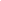 *Please describe any eligibility requirements for services below. 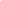 *Are the organizations staff/volunteers specially trained to provide services to any of the following populations? *What additional services does your organization provide? Staff and Volunteer TrainingCollaboration with the State CoalitionConfidentiality PolicyReferral organizations will respect client’s rights to confidentiality and will adhere to a confidentiality policy that includes the following items:A client will never be pressured into revealing their identity.Victim records will not be released without the consent of the victim, except when an organization is obligated by law.Reports of the assault will be made to police or other agencies only with the client’s consent, except when an organization is obligated by law to report the attack.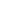 Non-Discrimination PolicyReferral organizations shall not discriminate against any individual for reasons of race, color, creed, religion, sexual orientation, gender identity, national origin, sex, age, language, disability or political party identification. Accordingly, equal access to employment opportunities and services is extended to all persons.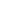 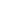 Please return completed application to the RAINN NSAH Affiliate Coordinator:Fax: 202.544.3556 Mail: RAINN 1220 L St NW, Suite 505, Washington, DC 20005 Email: ValerieT@rainn.orgQuestions? Call the NSAH Director at:  202-751-3220Referral Application 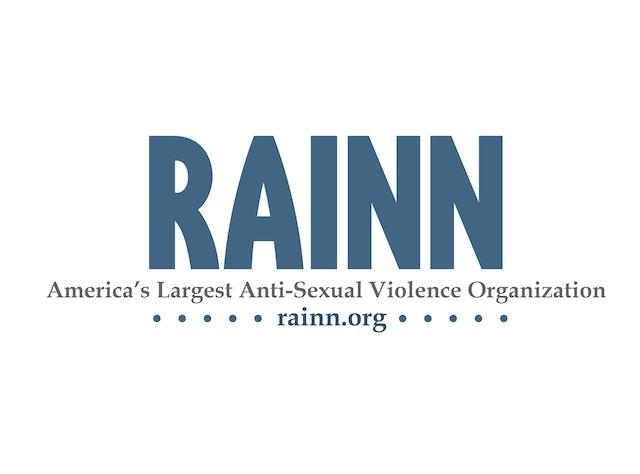 *Organization NameMailing Address*City, State, Zip Code *Counties the organization serves*Business Phone Number*Organization’s WebsiteCEO/Executive Director NameCEO/Executive Director Email Address Primary Contact NamePrimary Contact TitlePrimary Contact Phone NumberPrimary Contact Email Address*Hotline Phone Number*Toll-Free Hotline NumberIf different from Hotline Number above. Does the hotline operate 24 hours a day, everyday?      If yes, is the hotline answered by your staff/volunteers        24 hours or is it routed to another organization after hours?     If not 24/7, what hours does your hotline operate?Who provides the direct services at your organization? (paid staff, volunteers, etc)☐Disabled☐Elderly☐Family of victim/survivor☐Adults abused/assaulted as children☐LGBTQ☐Minors☐Men☐Teens☐Veterans☐Homeless☐Adult Incest Survivors☐Suicidal Callers ☐2-1-1☐ Adults experiencing domestic violence☐  Deaf and Hard Hearing (TTY)☐Non-English Speakers (not including Spanish)☐Spanish Speakers ☐Other: ☐Group Counseling☐Individual Counseling☐Community Education☐Legal/Criminal Advocacy☐Emergency Shelter☐Case Management☐Professional Education☐Crime Victim Assistance ☐Other:Does the organization train staff and volunteer counselors/advocates to meet the diverse needs of sexual assault survivors?       If yes, how many hours are required/provided?      Did a mental health professional design the training? Are criminal background checks conducted on all volunteer and staff counselors/advocates? Does the organization provide chat or web-based services?        If yes, please describe: Does the organization have a written policy stating compliance with your state’s mandatory reporting laws? How does the organization provide long-term services to male survivors? Is the organization a member of your state coalition?            If no, please explain: Is the organization in compliance with state, county, and local statutes and regulations governing your operations? 